PARA DIFUSIÓN INMEDIATA			             CONTACTOMike DunneMike.Dunne@samtec.com	812-944-6733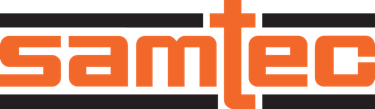 							Marzo 2022BNC de alta densidad de 75 ohmios de Samtec apto para pick-and-placeDiseño exclusivo y equilibrado de bajo perfil en ángulo rectoNew Albany (Indiana, EE.UU.): Samtec ahora ofrece una solución BNC de alta densidad de 75 ohmios (serie HDBNC) con un diseño exclusivo y equilibrado en ángulo recto que es ideal para fabricación pick-and-place a gran escala: las opciones fundidas a presión 
-BM1D y -BM2D.La serie HDBNC de Samtec, diseñada principalmente para su uso en equipos avanzados de emisión de vídeo, ha sido sometida a pruebas para comprobar su cumplimiento de las especificaciones pasa/falla SMPTE 2082 12G-SDI más recientes, con medidas de pérdida de retorno que superan los requisitos mínimos de al menos -10 dB entre 
0 – 12 GHz. Los resultados también muestran un nivel extremadamente bajo de VSWR y de pérdidas de inserción. La información detallada, que incluye las especificaciones del producto y los informes de caracterización, está disponible en samtec.com?HDBNC-BM. El diseño del producto fue optimizado y proporciona una mayor superficie para asegurar el adecuado cierre hermético, mientras que las modificaciones del peso garantizan el equilibrio durante el pick-and-place sobre la placa de circuito impreso. Los productos fundidos a presión HDBNC-BM1D y -BM2D de Samtec conservan un diseño compacto para aumentar la densidad del panel con una altura de 8 mm (0,315") y una anchura de 8,5 mm (0,335"). Su altura es compatible con los actuales diseños basados en la serie HDBNC en ángulo recto con tornillos mecanizados para facilitar su adaptación a las aplicaciones existentes.Samtec ofrece una gran variedad de soluciones destinados a sistemas de emisión de vídeo. Visite samtec.com/12gsdi para más información. Los ingenieros de Samtec especializados en integridad de RF/señal ofrecen soporte acerca del diseño de productos destinados a aplicaciones concretas, integridad de señal de 75 ohmios o servicios de diseño de placas a medida. Contacte con RFGroup@samtec.com.-----------------------------Acerca de Samtec, Inc. Samtec fue fundada en 1976 y es un fabricante de una amplia línea de soluciones de interconexión electrónica con presencia mundial y una facturación de 950 millones de dólares. Entre sus productos se encuentran soluciones para conexiones de alta velocidad entre placas, cables de alta velocidad, interconexiones ópticas para placas intermedias y paneles, RF de precisión, apilamiento flexible, y componentes y cables micro/robustos. Los centros tecnológicos de Samtec trabajan en el desarrollo de tecnologías, estrategias y productos para optimizar las prestaciones y el coste de un sistema, desde la pastilla de semiconductor sin encapsular hasta una interfase situada a 100 metros, y con todos los puntos de interconexión situados entre medio. Con sus más de 40 sedes y la comercialización de sus productos en 125 países, la presencia mundial de Samtec le permite ofrecer un servicio al cliente incomparable. Para más información, visite http://www.samtec.com. Samtec, Inc.P.O. Box 1147New Albany, IN 47151-1147 USA Tel.: 1-800-SAMTEC-9 (800-726-8329)